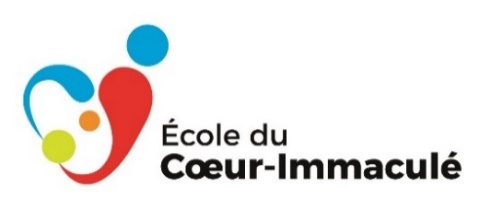 ODJ de l’ASSEMBLÉE GÉNÉRALE ANNUELLE de l’école du Cœur-ImmaculéPROVINCE DE QUÉBECCENTRE DE SERVICES SCOLAIRE DE LA RÉGION-DE-SHERBROOKESéance tenue le 7 septembre 2023, à 19 h, à la bibliothèque de l’établissementOUVERTURE DE L’ASSEMBLÉE GÉNÉRALEMot de bienvenue du président sortant, David Lacoste, 19h02Mot de bienvenue des directions d’école Secrétaire d’assembléesuzy bellini se porte volontaire. Élue à l’unanimitéLECTURE ET ADOPTION DE L’ORDRE DU JOURDavid Lacoste fait la lectureAmélie Boulanger propose et Isabelle Rodrigue appuie.LECTURE ET ADOPTION DU PROCÈS-VERBAL DU 1er SEPTEMBRE 2022point 8.5 : boissé au lieu boisséepoint 8.6 : aucun membre au lieu de aucun parent.Propose : Isabelle Rodrigue et  Marie-ève gauthier appuiePRÉSENTATION DE L’ORGANISATION SCOLAIRE 1 maternelle 4 ans6 maternelles 5 ans4 classes 1re année4 classes 2e année1 classes 1re-2e4 classes 3e année4 classes 4e année4 classes 5e année3 classes 6e année1 classe 5e-6e 3 classes point de service717 élèvesPRÉSENTATION DU RAPPORT ANNUEL DU CONSEIL D’ÉTABLISSEMENT 2022-23Composition du Conseil d’ÉtablissementVoir rapport annuelDates des rencontresVoir rapport annuelDossiers étudiés et traitésVoir rapport annuelRÔLES ET RESPONSABILITÉS DU CONSEIL D’ÉTABLISSEMENTPrésidence et rôle du représentant des parents au Conseil d’Établissement (Article 56 de la Loi).C’est le conseil d’établissement qui choisit son président.Qu’est-ce que cela rapport aux parents impliqués ?-Permet de contribuer à la détermination des grandes orientations de l’école;-La satisfaction de prendre des décisions qui ont des impacts directs sur la vie quotidienne des élèves.-La possibilité d’évoluer au sein d’un groupe enrichissant reconnu pour son expertise du milieu scolaire.-Une formation portant sur les fonctions et pouvoirs d’un conseil d’établissement et sur le rôle et les responsabilités d’un membre.Qu’est-ce que ce implique et qualités recherchées :ÉLECTION AU CONSEIL D’ÉTABLISSEMENTMembres parents pour lesquels il reste encore une année à leur mandatVoir rapport annuelPostes vacantsVoir rapport annuel Mise en candidatureÉlection des membresÉlus à l’unanimité : Patrice côté, Amélie Boulanger et François Bernard SévignyÉlection des substitutsSubstitut, élus.es à l’unanimité : Martin Fontaine et Laurence TousignantÉlection d’un membre de la communauté : nonÉlection d’un représentant au comité de parents ainsi qu’un substitutAmélie et Marie-Ève Gauthier, élues à l’unanimitéRAPPORT ANNUEL DE LA FONDATIONVoir rapport annuel de la Fondation 2023-2024Nomination de parents pour la FondationMonsieur François Bernard Sévigny, élus à l’unanimité.Organisme de participation des parents (OPP)-Voir registre des bénévolesVARIA12. LEVÉE DE L’ASSEMBLÉE GÉNÉRALE à 19h40.